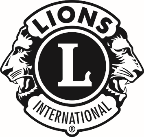 ライオンズクラブ ヘアドネーション各 ク ラ ブ 提 出 用 ドナーシート《注意事項》・３～５本に分けてカットしたそれぞれの束を一人一つに束ねてください・ラップに包んだり、輪っか状に束ねないでください・ドナーシートと髪は一人分ずつわかるように袋に入れてください。【ドナー情報】【ドネーションヘア（寄付する毛髪）について】　記入または該当するものに○をつける性　　　　別男性　　/　　女性　/　　その他年　　　　齢歳氏　　　　名カットした日付年　　　　　月　　　　　日カットした髪の長さは３１cm以上ですか？　はい　　/　　いいえカットした髪はヴァージンヘアですか？　はい　　/　　いいえその他特記事項：ヘアードネーションされた方の住所・連絡先担当クラブ名：担当ライオン：